ИЗБИРАТЕЛЬНАЯ КОМИССИЯ Берёзовского сельского поселения галичского муниципального района Костромской областиПОСТАНОВЛЕНИЕ                                                      от  14  ноября 2016 года 					        	                                                                                                                    № 57Об определении результатов выборов главы Берёзовского сельского поселения Галичского муниципального района Костромской области 13 ноября  2016 годаВ соответствии со статьями 44, 136, 140 Избирательного кодекса Костромской области, на основании первых экземпляров протоколов участковых избирательных комиссий избирательных участков № 82 и № 83 об итогах голосования на выборах главы Берёзовского сельского поселения Галичского муниципального района Костромской области 13 ноября 2016 года, путем суммирования содержащихся в нем данных, внеся полученные данные в Протокол избирательной комиссии Берёзовского сельского поселения Галичского муниципального района Костромской области о результатах выборов главы Берёзовского сельского поселения Галичского муниципального района Костромской области, избирательная комиссия Берёзовского сельского поселения постановляет:1. Признать выборы главы Берёзовского сельского поселения Галичского муниципального района Костромской области 13 ноября 2016 года состоявшимися и действительными.2. Утвердить Протокол избирательной комиссии Берёзовского сельского поселения Галичского муниципального района Костромской области о результатах выборов главы Берёзовского сельского поселения Галичского муниципального района Костромской области 13 ноября 2016 года (14 ноября  2016 года в 12 часов 05 минут).3. Считать избранным на должность главы Берёзовского сельского поселения Галичского муниципального района Костромской области Мельникову Светлану Викторовну, набравшую  наибольшее число голосов избирателей.      4. Опубликовать настоящее постановление, а также данные Протокола избирательной комиссии Берёзовского сельского поселения, Сводной таблицы о результатах выборов главы Берёзовского сельского поселения Галичского муниципального района Костромской области в информационном бюллетене «Районный вестник».Председатель избирательной комиссии	Н.Н. РумянцеваСекретарь избирательной комиссии	И.А. ХмыловаЭкземпляр №  ______   Выборы Главы Берёзовского сельского поселения Галичского муниципального района Костромской области13 ноября 2016 годаЧисло избирателей, принявших участие в голосованииИздается с июня 2007 годаИНФОРМАЦИОННЫЙ  БЮЛЛЕТЕНЬ________________________________________________________                                                                           Выходит 1 раз в месяц   БесплатноИНФОРМАЦИОННЫЙ  БЮЛЛЕТЕНЬ________________________________________________________                                                                           Выходит 1 раз в месяц   БесплатноУчредители: Собрание депутатов  Галичского муниципального района,                                Администрация  Галичского муниципального   районаУчредители: Собрание депутатов  Галичского муниципального района,                                Администрация  Галичского муниципального   района             № 38 (456)14 ноября  2016 годаСЕГОДНЯ   В  НОМЕРЕ:СЕГОДНЯ   В  НОМЕРЕ:    Избирательная комиссия Берёзовского сельского поселения Галичского муниципального района Костромской области    Избирательная комиссия Берёзовского сельского поселения Галичского муниципального района Костромской области    Избирательная комиссия Берёзовского сельского поселения Галичского муниципального района Костромской области№ 57 от 14.11.2016 годаОб определении результатов выборов главы Берёзовского сельского поселения Галичского муниципального района Костромской области13 ноября  2016 годаОб определении результатов выборов главы Берёзовского сельского поселения Галичского муниципального района Костромской области13 ноября  2016 годаСводная таблица избирательной комиссии Берёзовского сельского поселения Галичского муниципального  района Костромской области
о результатах выборов главы Берёзовского сельского поселения Галичского муниципального района Костромской областиСводная таблица избирательной комиссии Берёзовского сельского поселения Галичского муниципального  района Костромской области
о результатах выборов главы Берёзовского сельского поселения Галичского муниципального района Костромской областиИтоговый ПротоколИтоговый ПротоколСВОДНАЯ ТАБЛИЦАСВОДНАЯ ТАБЛИЦАСВОДНАЯ ТАБЛИЦАСВОДНАЯ ТАБЛИЦАСВОДНАЯ ТАБЛИЦАСВОДНАЯ ТАБЛИЦАСВОДНАЯ ТАБЛИЦАСВОДНАЯ ТАБЛИЦАСВОДНАЯ ТАБЛИЦАСВОДНАЯ ТАБЛИЦА избирательной комиссии Берёзовского сельского поселения Галичского муниципального  района Костромской области
о результатах выборов главы Берёзовского сельского поселения Галичского муниципального района Костромской области избирательной комиссии Берёзовского сельского поселения Галичского муниципального  района Костромской области
о результатах выборов главы Берёзовского сельского поселения Галичского муниципального района Костромской области избирательной комиссии Берёзовского сельского поселения Галичского муниципального  района Костромской области
о результатах выборов главы Берёзовского сельского поселения Галичского муниципального района Костромской области избирательной комиссии Берёзовского сельского поселения Галичского муниципального  района Костромской области
о результатах выборов главы Берёзовского сельского поселения Галичского муниципального района Костромской области избирательной комиссии Берёзовского сельского поселения Галичского муниципального  района Костромской области
о результатах выборов главы Берёзовского сельского поселения Галичского муниципального района Костромской области избирательной комиссии Берёзовского сельского поселения Галичского муниципального  района Костромской области
о результатах выборов главы Берёзовского сельского поселения Галичского муниципального района Костромской области избирательной комиссии Берёзовского сельского поселения Галичского муниципального  района Костромской области
о результатах выборов главы Берёзовского сельского поселения Галичского муниципального района Костромской области избирательной комиссии Берёзовского сельского поселения Галичского муниципального  района Костромской области
о результатах выборов главы Берёзовского сельского поселения Галичского муниципального района Костромской области избирательной комиссии Берёзовского сельского поселения Галичского муниципального  района Костромской области
о результатах выборов главы Берёзовского сельского поселения Галичского муниципального района Костромской области избирательной комиссии Берёзовского сельского поселения Галичского муниципального  района Костромской области
о результатах выборов главы Берёзовского сельского поселения Галичского муниципального района Костромской областиЧисло участковых избирательных комиссийЧисло участковых избирательных комиссийЧисло участковых избирательных комиссийЧисло участковых избирательных комиссийЧисло участковых избирательных комиссийЧисло участковых избирательных комиссийЧисло участковых избирательных комиссийЧисло участковых избирательных комиссийЧисло участковых избирательных комиссий2Число поступивших протоколов участковых избирательных комиссий об итогах голосования, на основании которых составлен протокол избирательной комиссии муниципального образованияЧисло поступивших протоколов участковых избирательных комиссий об итогах голосования, на основании которых составлен протокол избирательной комиссии муниципального образованияЧисло поступивших протоколов участковых избирательных комиссий об итогах голосования, на основании которых составлен протокол избирательной комиссии муниципального образованияЧисло поступивших протоколов участковых избирательных комиссий об итогах голосования, на основании которых составлен протокол избирательной комиссии муниципального образованияЧисло поступивших протоколов участковых избирательных комиссий об итогах голосования, на основании которых составлен протокол избирательной комиссии муниципального образованияЧисло поступивших протоколов участковых избирательных комиссий об итогах голосования, на основании которых составлен протокол избирательной комиссии муниципального образованияЧисло поступивших протоколов участковых избирательных комиссий об итогах голосования, на основании которых составлен протокол избирательной комиссии муниципального образованияЧисло поступивших протоколов участковых избирательных комиссий об итогах голосования, на основании которых составлен протокол избирательной комиссии муниципального образованияЧисло поступивших протоколов участковых избирательных комиссий об итогах голосования, на основании которых составлен протокол избирательной комиссии муниципального образования2Число избирательных участков, итоги голосования по которым были признаны недействительнымиЧисло избирательных участков, итоги голосования по которым были признаны недействительнымиЧисло избирательных участков, итоги голосования по которым были признаны недействительнымиЧисло избирательных участков, итоги голосования по которым были признаны недействительнымиЧисло избирательных участков, итоги голосования по которым были признаны недействительнымиЧисло избирательных участков, итоги голосования по которым были признаны недействительнымиЧисло избирательных участков, итоги голосования по которым были признаны недействительнымиЧисло избирательных участков, итоги голосования по которым были признаны недействительнымиЧисло избирательных участков, итоги голосования по которым были признаны недействительными0Суммарное число избирателей, внесенных в списки избирателей на момент окончания голосования на избирательных участках, итоги голосования по которым были признаны недействительнымиСуммарное число избирателей, внесенных в списки избирателей на момент окончания голосования на избирательных участках, итоги голосования по которым были признаны недействительнымиСуммарное число избирателей, внесенных в списки избирателей на момент окончания голосования на избирательных участках, итоги голосования по которым были признаны недействительнымиСуммарное число избирателей, внесенных в списки избирателей на момент окончания голосования на избирательных участках, итоги голосования по которым были признаны недействительнымиСуммарное число избирателей, внесенных в списки избирателей на момент окончания голосования на избирательных участках, итоги голосования по которым были признаны недействительнымиСуммарное число избирателей, внесенных в списки избирателей на момент окончания голосования на избирательных участках, итоги голосования по которым были признаны недействительнымиСуммарное число избирателей, внесенных в списки избирателей на момент окончания голосования на избирательных участках, итоги голосования по которым были признаны недействительнымиСуммарное число избирателей, внесенных в списки избирателей на момент окончания голосования на избирательных участках, итоги голосования по которым были признаны недействительнымиСуммарное число избирателей, внесенных в списки избирателей на момент окончания голосования на избирательных участках, итоги голосования по которым были признаны недействительными0Данные протоколов участковых избирательных комиссийДанные протоколов участковых избирательных комиссийУИК №82УИК №83ИтогоДанные протоколов участковых избирательных комиссийДанные протоколов участковых избирательных комиссийУИК №82УИК №83Итого1Число избирателей, внесенных в список избирателей на момент окончания голосования038801840005722Число избирательных бюллетеней, полученных участковой избирательной комиссией039001800005703Число избирательных бюллетеней, выданных избирателям, проголосовавшим досрочно000300000000034Число избирательных бюллетеней, выданных избирателям, проголосовавшим досрочно в помещении избирательной комиссии муниципального образования000100000000015Число избирательных бюллетеней, выданных избирателям в помещении для голосования в день голосования014900690002186Число избирательных бюллетеней, выданных избирателям, проголосовавшим вне помещения для голосования в день голосования006700140000817Число погашенных избирательных бюллетеней017200970002698Число избирательных бюллетеней, содержащихся в переносных ящиках для голосования006700140000819Число избирательных бюллетеней, содержащихся в стационарных ящиках для голосования0152006900022110Число недействительных избирательных бюллетеней0000000200000211Число действительных избирательных бюллетеней0219008100030012Число утраченных избирательных бюллетеней0000000000000013Число избирательных бюллетеней, не учтенных при получении00000000000000Фамилии, имена, отчества внесенных в избирательный бюллетень зарегистрированных кандидатовФамилии, имена, отчества внесенных в избирательный бюллетень зарегистрированных кандидатовЧисло голосов избирателей, поданных за каждого зарегистрированного кандидатаЧисло голосов избирателей, поданных за каждого зарегистрированного кандидатаЧисло голосов избирателей, поданных за каждого зарегистрированного кандидата14Васильев Лев Петрович0037001200004915Лебедев Артем Владимирович0008001200002016Мельникова Светлана Викторовна01740057000231Председатель  избирательной комиссии муниципального образованияПредседатель  избирательной комиссии муниципального образованияПредседатель  избирательной комиссии муниципального образованияРумянцева Н.Н.Румянцева Н.Н.СекретарьСекретарьСекретарьХмылова И.А.Хмылова И.А.МПСводная таблица составлена 14 ноября 2016 годаСводная таблица составлена 14 ноября 2016 годаСводная таблица составлена 14 ноября 2016 годаСводная таблица составлена 14 ноября 2016 годаСводная таблица составлена 14 ноября 2016 годаСводная таблица составлена 14 ноября 2016 годаПРОТОКОЛизбирательной комисси Берёзовского сельского поселения Галичского муниципального района Костромской области о результатах выборов главы Берёзовского сельского поселения Галичского муниципального района Костромской областиЧисло участковых избирательных комиссий2Число поступивших протоколов участковых избирательных комиссий об итогах голосования, на основании которых составлен данный протокол2Число избирательных участков, итоги голосования по которым были признаны недействительными0Суммарное число избирателей, внесенных в списки избирателей на момент окончания голосования на избирательных участках, итоги голосования по которым были признаны недействительными0После предварительной проверки правильности составления протоколов участковых избирательных комиссий об итогах голосования путем суммирования данных, содержащихся в указанных протоколах, избирательная комиссия муниципального образования определила:1Число избирателей, внесенных в список избирателей на момент окончания голосования0005722Число избирательных бюллетеней, полученных участковой избирательной комиссией0005703Число избирательных бюллетеней, выданных избирателям, проголосовавшим досрочно0000034Число избирательных бюллетеней, выданных избирателям, проголосовавшим досрочно в помещении избирательной комиссии муниципального образования0000015Число избирательных бюллетеней, выданных избирателям в помещении для голосования в день голосования0002186Число избирательных бюллетеней, выданных избирателям, проголосовавшим вне помещения для голосования в день голосования0000817Число погашенных избирательных бюллетеней0002698Число избирательных бюллетеней, содержащихся в переносных ящиках для голосования0000819Число избирательных бюллетеней, содержащихся в стационарных ящиках для голосования00022110Число недействительных избирательных бюллетеней00000211Число действительных избирательных бюллетеней00030012Число утраченных избирательных бюллетеней00000013Число избирательных бюллетеней, не учтенных при получении000000Фамилии, имена, отчества внесенных в избирательный бюллетень зарегистрированных кандидатовФамилии, имена, отчества внесенных в избирательный бюллетень зарегистрированных кандидатовЧисло голосов избирателей, поданных за каждого зарегистрированного кандидатаЧисло голосов избирателей, поданных за каждого зарегистрированного кандидатаЧисло голосов избирателей, поданных за каждого зарегистрированного кандидатаЧисло голосов избирателей, поданных за каждого зарегистрированного кандидатаЧисло голосов избирателей, поданных за каждого зарегистрированного кандидатаЧисло голосов избирателей, поданных за каждого зарегистрированного кандидата14Васильев Лев Петрович00004915Лебедев Артем Владимирович00002016Мельникова Светлана Викторовна000231абсолютное:302в процентах:52,80%На основании статей 44, 136, 140 Избирательного кодекса Костромской области избирательная комиссия муниципального образования решила:1. Признать выборы главы Берёзовского сельского поселения Галичского муниципального района Костромской области состоявшимися и действительными.2. Считать избранным главой Берёзовского сельского поселения Галичского муниципального района Костромской области  Мельникову Светлану Викторовну. Председатель  избирательной комиссии муниципального образованияРумянцева Н.Н.(фамилия, инициалы)(подпись либо причина отсутствия, отметка об особом мнении)Зам.председателяЛебедева М.А.СекретарьХмылова И.А.ЧленЗуйков М.С.Канина Т.Л.Мариничева Ю.В.Обухова О.В.Рогозинникова Т.Н.Семёнова А.Н.Шиманский С.Е.Издатель: Администрация Галичского муниципального районаНабор, верстка и  печать  выполнены  в администрации Галичскогомуниципального района                       АДРЕС:     157201   Костромская область,   г. Галич, пл. Революции, 23 «а»                   ТЕЛЕФОНЫ:   Собрание депутатов – 2-26-06   Управляющий делами –    2-21-04   Приемная – 2-21-34 ТИРАЖ:  50  экз.  ОБЪЕМ:  7 лист А4    Номер подписан 14 ноября .Издатель: Администрация Галичского муниципального районаНабор, верстка и  печать  выполнены  в администрации Галичскогомуниципального района                       АДРЕС:     157201   Костромская область,   г. Галич, пл. Революции, 23 «а»                   ТЕЛЕФОНЫ:   Собрание депутатов – 2-26-06   Управляющий делами –    2-21-04   Приемная – 2-21-34Ответственный за выпуск:  С.В.Розова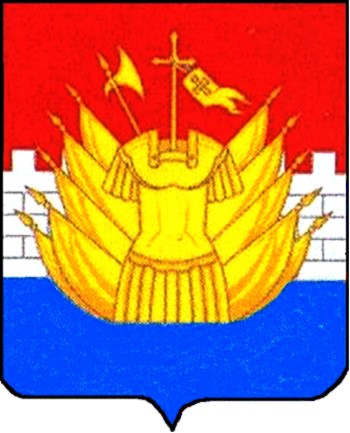 